Справка о проведении акции «Твой подвиг не забыт»ГКОУ РД «Новоцолодинская СОШ Ахвахского района»С 6 по 25 февраля в нашей школе прошла акция «Твой подвиг не забыт», посвященная памяти Героя России З. Л. Батманова.  19 февраля 2021 года Руководитель краведческого отряда РДШ «Драйв» и библиотекарь школы Исматулаева Лайла Асхабовна разработала и провела урок Мужества «Героями не рождаются, героями становятся». На уроке учащиеся рассказали о жизни и подвиге Зейнудина Батманова, читали стихи, выступали с докладом, в завершение урока почтили память Героя минутой молчания.  При оформлении класса была организована выставка книг о Героях России, использовалось ТСО для просмотра презентации. Ученик 9 «А» класса Газимагомедов Ислам нарисовал акварельный рисунок «Мой дедушка Герой», в своей работе он описал напряженный момент битвы своего прадеда во время ВОВ.  Ученица 9 «Б» класса Алимерзаева Мугажират написала одноименное с акцией стихотворение «Твой подвиг не забыт». В нем она рассказала о силе духа и мужестве З.Батманова.  Ученица 7 «Б» класса написала эссе «Зайнудин Батманов – Герой Российской Федерации», в котором рассказала о событиях весны 2015 года, раскрыла свое личное отношение и отношение нынешнего поколения к многочисленным подвигам людей в мирное время. Активисты РДШ проявили свои таланты, все работы отправлены на рассмотрение жюри.  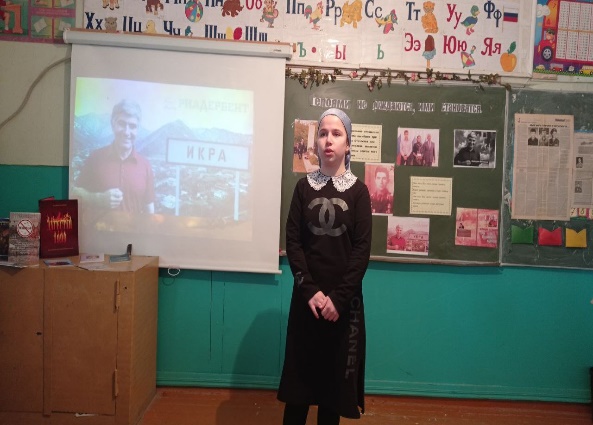 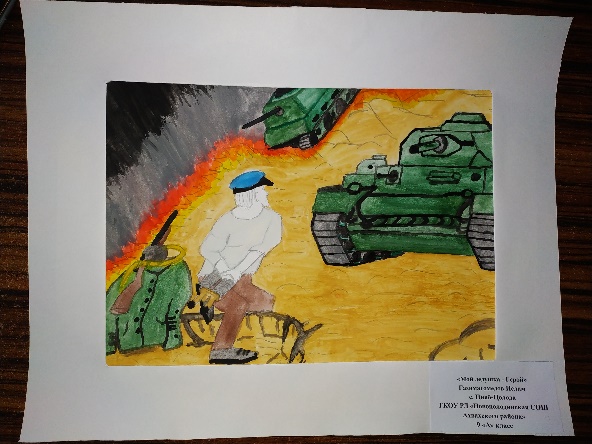 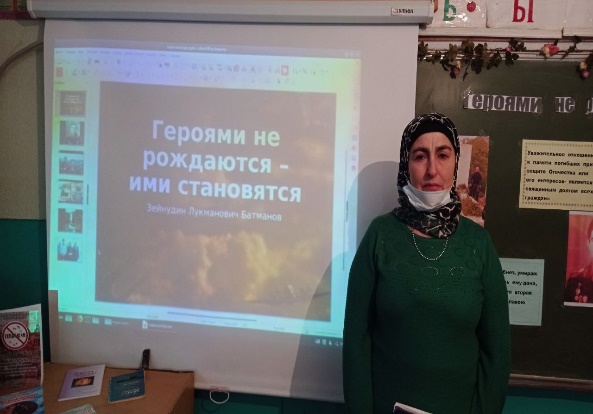 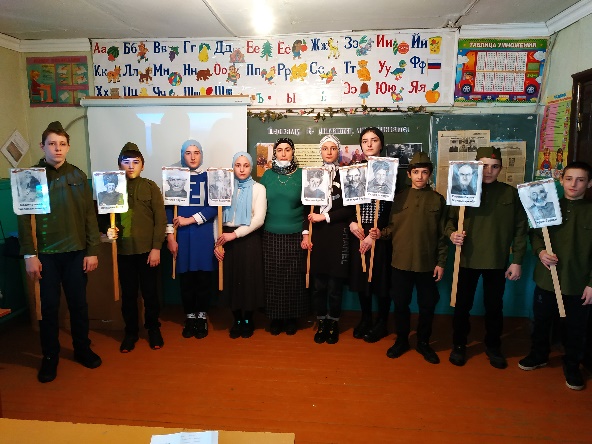 